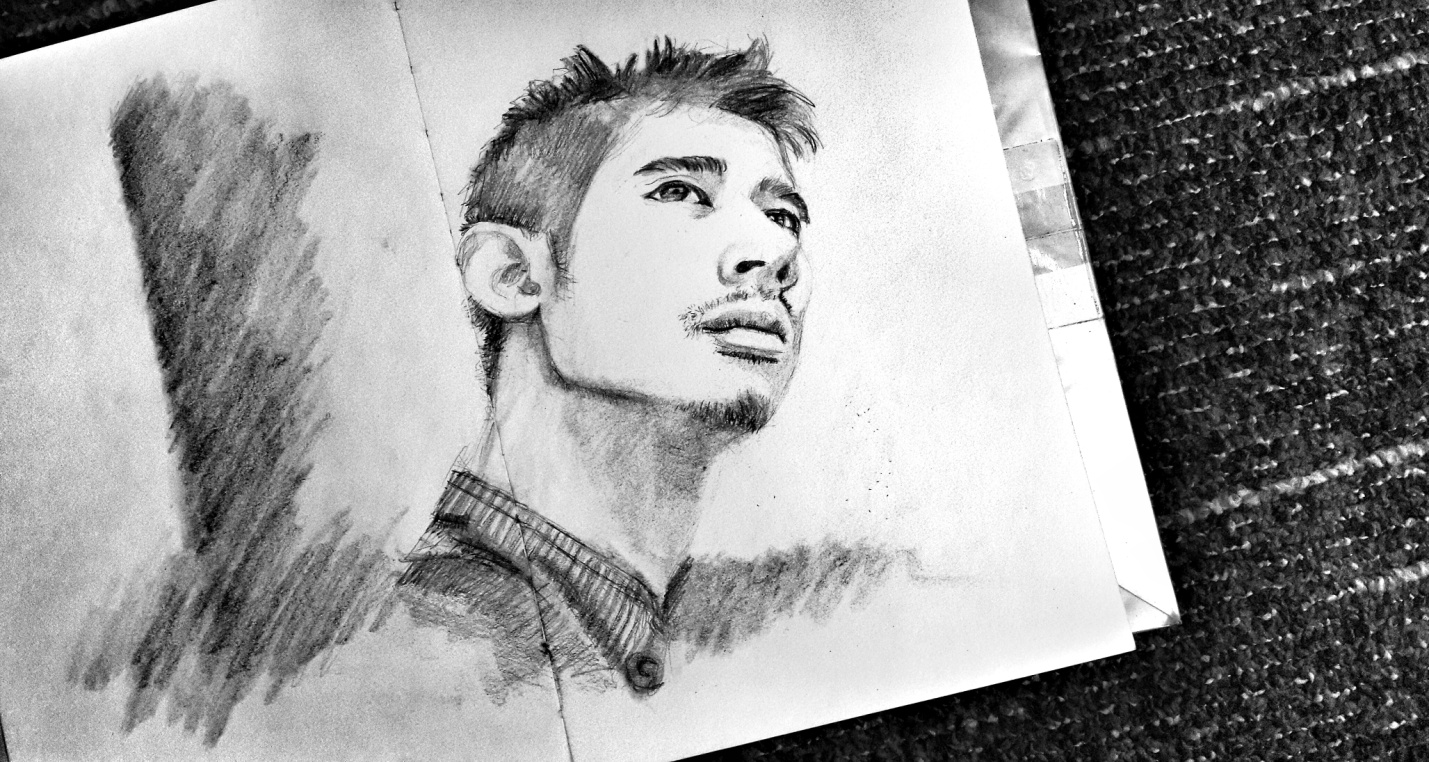 Setiawan, ArieJl. Teluk Peleng no.84A Komplek TNI-AL Rawa Bambu, Pasar Minggu. RT/RW 005/08, Jakarta Selatan, 12520, Jakarta Raya, Indonesia.  Email: arie.idunk@gmail.com Tel: 021 881 997 5064 (Mobile) Resume Summary Current Position	: Creative Designer Freelancer  Current Specialization	: Arts/Creative/Graphics Design Highest Education	: Associate Degree in Hospitality/Tourism/Hotel Management     (unfinished)Employment HistoryFeb 2011 - July 2011Kudos Creative Activities Position Title (Level)	: Creative Designer (Senior Staff) Specialization		: Arts/Creative/Graphics Design Role			: Graphics Designer Industry		: Exhibitions / Event management / MICE Monthly Salary		: IDR 4000000 Work Description	:To make all creative materials from event concepts to designs materials used in the event.Supervising the designs with the production team.										May 2010 - Feb 2011 2. OneComm Innovate 	Position Title (Level)	: Senior Graphic Designer (Senior Staff) 	Specialization		: Arts/Creative/Graphics Design 	Role			: Graphics Designer 	Industry		: Advertising / Marketing / Promotion / PR 	Monthly Salary		: IDR 4000000 	Work Description	:I work for Designing Advertising materials for Kraft, Biskuat, Aqua, Semen Kujang etc. I also make StoryBoards for TVC and any 360 POSM.										Nov 2008 - May 2010 3. QiuDesignPosition Title (Level)	: Graphic Designer (Senior Staff) 	Specialization		: Arts/Creative/Graphics Design 	Role			: Graphics Designer 	Industry		: Advertising / Marketing / Promotion / PR 	Monthly Salary		: IDR 3500000 	Work Description	:My job is to make any kinds of print ad and 2D designs such as Logo, Flyer, Poster, Billboard, Advertorial, Company Profile, etc.I've done several projects for Ponds, Dancow DPC, Dancow 1+, Kraft Mooo, Bloeming Bar, Flypower, Danamon Bisa!, GayaSpa, Bakrie Toll Road, Stanford, Ann Dunham Batik, Sunsilk,Bango Food Festival, Panasonic, Zee Milk, Loewy & Cork&Screw Lounge, Vaseline, and more.					Educational BackgroundGraduation Date: - Associate Degree of Hospitality/Tourism/Hotel ManagementMajor			: Food Production ManagementInstitute/University	: Sekolah Tinggi Pariwisata Bandung, IndonesiaCGPA			: - unfinished -Graduation Date: 2001 SMU of Social Science/SociologyMajor			: SocialInstitute/University	: Sekolah Menengah Umum Negeri 60 Jakarta, IndonesiaCGPA			: 36.2/45Personal Particulars & Preferences Date of Birth			: 4 Nov 1983 Nationality			: Indonesia Gender				: Male KTP No.			: 09.5304.041183.0112 Possess Own Transport		: YesAvailability			: Immediately Additional Info			:I’m a Highly-motivated person, teachable, friendly and have a good experience in team work or solo. I’m a good High-pressure handler that can work under pressure in deadline. Imaginative, innovative and creative person.I’m able to use English passive or active. I can use Microsoft Office (Word,Excel,Powerpoint), Adobe (Photoshop, Illustrator, ImageReady). A person with good manner and attitude. Understand how to manage a team and know how to handle managerial problem. I’m able to be a problem solver in every trouble in work area.CAREER OBJECTIVE:To advance in the field of Management.ADDITIONAL SKILLS:* Fluently to use Adobe Photoshop, Adobe Illustrator, Adobe InDesign.* Fluently to use MS Office Word, Excel, PowerPoint* Knowledge of Supervising, Project Concepting, Strategic Planning, Scriptwriting.PERSONAL STRENGTHS:* Leadership charisma* Dynamic team player* Sense of responsibility* Highly innovative* Creative and resourceful* Excellent skills in communication and collaboration						 References Name			: Muhammad Fadli Relationship	             	: Business Owner Position		: Owner Company		: QiuDesign Telephone		: 62817884287 Email			: sachikosan27@yahoo.com